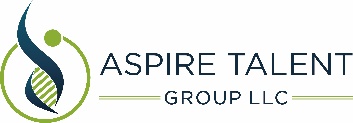 Planning for the Change Initiative WorksheetOnce you have identified the change you want to initiate, it is essential to build a business case that will allow you to communicate your plan to other stakeholders and create buy-in.  Change/Project Name: 	__________________________________________Date: _____________________________ Current State:Where are we now?What is the present state like?Provide a brief description of the current situation.________________________________________________________________________________________________________________________________________________________________________________________________________________________________________________________________________________________________________________________________________________________________________________________________________________________________________________________________________________________________________________________________________________________________________________________________________________________________________________________________________________________________________________________________________________________________________Factors or Problems:Why do we need to change?Why is what we’re doing currently not working?What “threat” or opportunity exists?What requirement, problem, or need is stimulating the change?What about the existing situation makes things difficult (e.g., missing deadlines, errors, changing regulatory or business conditions, etc.)______________________________________________________________________________________________________________________________________________________________________________________________________________________________________________________________________________________________________________________________________________________________________________________________________________________________________________________________________________________________________________________________________________________________________________________________________________________________________________________________________________________________________________________________________________________________________________________________________________________________________________________________________________________________________________________________________________________________________________________________________________________________________________________________________________________________Costs:Define the potential impact if the change does not occur or the issue is not resolved.Describe the challenges we face if we don’t change.  Gather real data where available.____________________________________________________________________________________________________________________________________________________________________________________________________________________________________________________________________________________________________________________________________________________________________________________________________________________________________________________________________________________________________________________________________________________________________________________________________________________________________________________________________________________________________________________________________________________________________________________________________________________________________________________________________________________________________________________________________________________________________________________________________________________________________________________________________________________________________________________________________________________________Future State:What would it look like if the change occurred?Describe the future state that can be envisioned and achieved—if only a solution can be found.____________________________________________________________________________________________________________________________________________________________________________________________________________________________________________________________________________________________________________________________________________________________________________________________________________________________________________________________________________________________________________________________________________________________________________________________________________________________________________________________________________________________________________________________________________________________________________________________________________________________________________________________________________________________________Benefits:What are the benefits of making the change?  Why do we want to do this anyway?Provide a brief, concise list of what the project is to accomplish.Describe the anticipated end deliverables, outcomes, or results.__________________________________________________________________________________________________________________________________________________________________________________________________________________________________________________________________________________________________________________________________________________________________________________________________________________________________________________________________________________________________________________________________________________________________________________________________________________________________________________________________________________________________________Objective:Tie the change into the department or organizational business strategy or larger objectives where applicable (i.e patient safety, etc.).____________________________________________________________________________________________________________________________________________________________________________________________________________________________________________________________________________________________________________________________________________________________________________________First Steps:What initial actions are needed? Include a brief, broadly defined sense of direction, indicating the work to be done and pointing the way toward the desired state.  Give a promising solution.What part do we need people to play in planning and implementing the change?Who are the primary stakeholders impacted? How could we get their buy in and input into the change?__________________________________________________________________________________________________________________________________________________________________________________________________________________________________________________________________________________________________________________________________________________________________________________________________________________________________________________________________________________________________________________________________________________________________________________________________________________________________________________________________________________________________________________________________________________________________________________________________________________________________________________________________________________________________________________________________________________________________